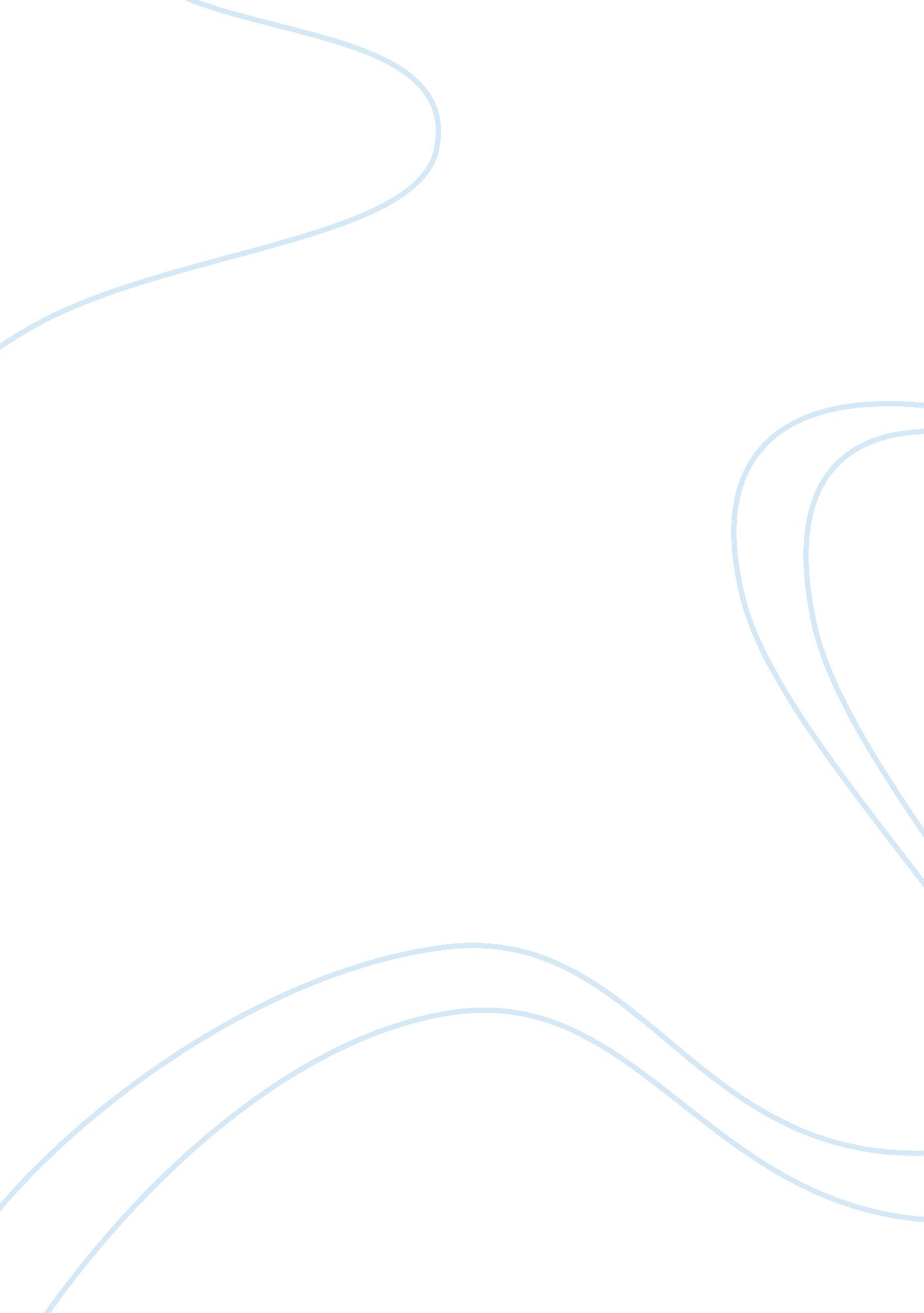 Elon musk says we’re likely living in a video game. are we?Business, Entrepreneurship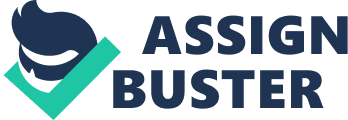 Quick. Stop what you’re doing and look around. Everything you see, think and feel is fake. You’re living in a video game coded by intellectually elite robot overlords. Don’t laugh. It’s entirely possible, so says billionaire futurist Elon Musk. Elon Musk suspects we're all living in a computer simulation. Do you agree? — Entrepreneur (@Entrepreneur) According to Musk, rapid advancements in video gametechnologymean we’ve moved from Pong to augmented reality in a short p of decades. We’ve moved so quickly, and tech has advanced so much, our own reality might not be distinguishable from a simulation. Related: He said, " If you assume any rate of improvement at all, then games will become indistinguishable from reality.” Given that rate, he says, the chance we’re not living a simulation is actually quite small. You bet the far-out founder of Tesla and SpaceX has pondered the possibility a lot. “ I’ve had so many simulation discussions it’s crazy,” he told co-founder Josh Topolsky last night at Recode ’s Code Conference. Because he’s Elon. Freaking. Musk. Of course he has. ICYMI, since first floated the theory in Republic , for millennia, many a physicist and philosopher has wondered if the universe is just one big . And it’s not necessarily a terrifying future. Says Musk, such simulations are necessary for society to continue to evolve and exist. Just don’t bring it up if you’re ever in a hot tub with him. “ Yeah, because that really kills the magic,” he joked from the conference stage in Rancho Palos Verdes, Calif. “ It’s not the sexiest conversation.” Neither is the shooting the breeze about and wiping us out. Just saying. Related: Hey, you never know. We really might be living in a simulated realm. After all, Harvard’s can whip up 14 billion simulated years of cosmic evolution in onlly three short months, everything is math and, therefore, can be broken down into binary code and it’s possible that God is a brilliant programmer. You do the math. Or not. Stop your brain from hurting and zone out on the clip below instead, like we did. It features last night’s almost four-minute philosophical chinwag between Musk and Topolsky. The simulation puppet masters command you to watch it and you shall obey. 